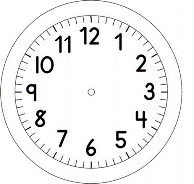 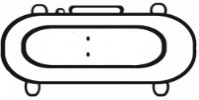 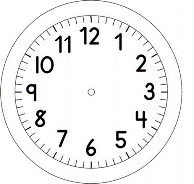 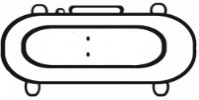 HISTÓRIABRINCADEIRAS DO PASSADOUMA DAS MELHORES PARTES DO DIA É QUANDO BRINCAMOS COM OS COLEGAS! VOCÊ CONCORDA? AS BRINCADEIRAS NOS TRAZEM ALEGRIA E MUITAS APRENDIZAGENS. COM ELAS NOS RELACIONAMOS COM OS COLEGAS, APRENDEMOS A GANHAR, A PERDER E A NOS DIVERTIR!MAS SERÁ QUE AS BRINCADEIRAS SEMPRE EXISTIRAM?SERÁ QUE OS SEUS AVÓS BRINCAVAM QUANDO ERAM CRIANÇA? SE SIM, DO QUE ELES BRINCAVAM?E OS ADULTOS DA SUA FAMILÍA, DO QUE ELES BRINCAVAM QUANDO ERAM CRIANÇAS? VAMOS DESCOBRIR!ENTREVISTE OS ADULTOS DA SUA FAMÍLIA PARA SABER DO QUE BRINCAVAM. MONTE UM QUESTIONÁRIO COM AS QUESTÕES QUE VOCÊ DESEJA FAZER A ELES. USE AS LINHAS DA ÚLTIMA PÁGINA PARA ESCREVER AS PERGUNTAS.VOCÊ PODERÁ APRESENTAR ALGUMAS DESSAS BRINCADEIRAS PARA SEUS COLEGAS DURANTE A AULA ON-LINE.QUESTIONÁRIO________________________________________________________________________________________________________________________________________________________________________________________________________________________________________________________________________________________________________________________________________________________________________________________________________________________________________________________________________________________________________________________________________________________________________________________________________________________________________________________________________________________________________________________________________________________________________________________________________________________________________________________________________